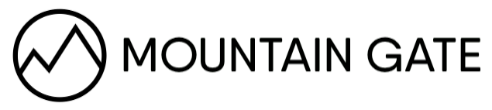 Owners’ AssociationMountain Gate HOA Meeting MinutesDate and Time:  10/04/2022, 7:30 PMLocation:  Valerie Senff homeBoard Members Present:  Rob Marreel, Matt Kleinke, Mark Weggeland, Valerie Senff, Aaron Reiter (by phone)AgendaConversation with Speed & Safety CommitteeReview Meeting MinutesFinancial ReviewWelcome Packets - new owners?Violation UpdatesSpecial Topics / New BusinessAction Item ReviewGeneralMeeting began at 7:37 pmDiscussed recent damage to mailboxes.  Repairs have already been made.  Mailboxes are owned by the Post Office.Approved minutes from 9/13/22 meetingViolation Appeal HearingNothing to discussSpeed & Safety CommitteeDiscussion of best way to go forward with committee:  Maureen McKnight expressed concern about high speeds on Peachtree.  Need to be realistic about time commitment and what the county is willing to do.  Can probably run the committee with 3 active members.  Need to have an initial meeting with the county to share our data and request a meeting with the neighborhood safety program.  Let them know we are serious.  Maureen is happy to do a lot of the work, but probably shouldn’t be the head.  Probably need about 2 meetings with the county.Discussion of working with Courtney Neron: Send her an email summarizing the topics that are important to our community following collection of speed data and submission to county FinancialsBank account values were reviewed. Everything balances out.Update: Checking = $12,989.52 , Savings = $16,889.44 , CD = $20,539.74Dues7 dues leftNEW Topic:  Would it be prudent to increase the HOA dues?  Recommendation is to increase the dues to $100 per year.  This will be considered as part of the CCR renewal.  Also discussed accepting electronic payments.Welcome PacketsObtained a list of recent home sales (last 6 months) from Zillow.  Will use this list for distribution of welcome packets when updated ACC letter is ready.  Mark will check Zillow monthly for new sales going forward.CC&R ViolationsDiscussion: Discussed whether the HOA should be more aggressive towards violations.  Have tried many approaches in the past, but generally favored a neighborly approach to working with problem homeowners.  Consensus is to use the Mtn Gate email account to provide a paper trail, get consensus from 2 board members.Special Topics / New BusinessPresentation on Christmas Lights at neighborhood entrance: Ryan Senff presented some options for illuminating the neighborhood entrance on Peachtree and Bull Mtn Rd.  Total cost would be less than $1,000.  Ryan is willing to do most of the work, and probably only possible this year.  Storage of lights is a potential issue.  Consensus was to go with the “Fairy” lights in warm white with net lights.  Ryan to begin work.Previous Action ItemsRefresh the ACC & Welcome letter - Valerie (with support of Rob) OngoingSecretary to compile home sales data each month from Zillow for distribution of new neighbor packets - Mark OngoingSend out/drop off welcome packets to all recent new owners - Mark Ongoing14985 SW Peachtree - need to send a second letter - Mark Done14560 SW Peachtree - need to summarize fine schedule and send new notice - Matt Ongoing14894 SW Scarlett Dr - get status update on remodel and progress on landscaping - AR Matt Ongoing15548 SW Peachtree - need to send a letter - Mark Done14894 SW Scarlett - yard needs attention.  Need to determine if house is “in construction”?  Done13610 SW Rhett - need to send a letter about watering requirements of CCRs - Mark Done15056 SW Scarlett - have a chicken wire fence in backyard.  Need to put up a fence - Mark DoneInvite full Speed & Safety Committee to next month’s meeting to hear report - Valerie DonePrepare a document to brainstorm topics for Courtney Neron to address with Speed & Safety Committee - Matt DoneMake arrangements for an online pay system for annual dues, fines, and fees - Rob OngoingRestart monthly communication email - Valerie DoneFollow up with owners at 15047 SW Ashley to address tree-related issues - Matt OngoingDiscuss holiday decorations and plans for a community walk at next board meeting - Valerie OngoingPresent proposal for holiday lighting at neighborhood entrance - Ryan Senff DoneNeed to put together a plan for management/replacement of maple trees covered by CC&R’s OngoingFind out how much a revision of CC&R’s would cost (rough estimate from attorney) - Rob Donemap maple trees in each neighborhood that are covered by the HOA CC&R’s. - Rob to split up neighborhood among board members. DoneNew owners at 15025 SW 137th, 15060 SW 137th, 13710 SW Charleston, 14450 SW Peachtree, 13637, 13623, 13615 Tarleton Ct., 15548 SW Peachtree, 15371 SW Peachtree.  Check this list against sales from last 6 months.  Check Aaron’s dues spreadsheet and compare with recently sold list to confirm names - Mark OngoingNew Action ItemsPut a note in the next newsletter to watch for any vandalism to mailboxes - ValeriePull speed data from radar sign and summarize for county - ValerieRecruit 2 more people to work on Speed and Safety Committee - MattCheck on CD in November to see if we can get a better rate - AaronFollow up with attorney on raising dues - RobSend overdue dues letters to remaining unpaid accounts - AaronDevelop a model of future HOA expenses as part of dues increase justification - RobFind out how much a revision of CC&R’s would cost (rough estimate from attorney) - RobRyan to meet Mark to look at power panel as part of Christmas lighting project - MarkAll board members to work through Mtn Gate email account and cc: board to document violations - AllHire an arborist to review the maples in the neighborhood for overall health and feedback to board as part of the annual “tree letter”.  Budget is $600. - Mark14560 SW Peachtree - need to summarize fine schedule and send new notice - MattSend out late notices for dues - AaronPick next meeting time: 7:30pm Nov 14thMeeting closed at 10:03 pm